هو الله- ای دوستان روحانی این عبد هر چند...عبدالبهآء عباساصلی فارسی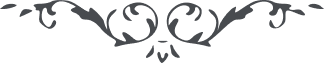 لوح رقم (122) – من آثار حضرت عبدالبهاء – مکاتیب عبد البهاء، جلد 8، صفحه 92هو اللهای دوستان روحانی این عبد هر چند در تقریر و تحریر قصور و فتور پدید است ولی این تقصیر از شغل کثیر و هجوم افکار در این یوم عسیر است فراغتی نیست تا بکتابت پردازم آسایشی نه تا بستایش یاران اوقات بگذرانم و باید بشرق و غرب مخابره نمایم و با هر فردی از یاران مکاتبه کنم چه قدر مشکلست با وجود این محض محبت بیاران دیرین بترقیم این نامه مشکین پرداختم نامه مگو گلشن است زیرا نفحات معطر محبت باحباء الله از آن در اهتزاز است و هر محرم راز گواهی باین عجز و نیاز میدهد ای دوستان مظلوم آفاق بهر یک از شما عنایتی داشت تا نهایت ایام صعود هر دم از احبای نجف آباد ذکری میفرمود و اظهار الطاف مینمود شما بشکرانهء چنین موهبتی باید حسن خدمت بنمائید و بمنتهای استقامت روش و سلوک بنمائید که سبب تنبه غافلان گردد و علت بیداری خفتگان شود و علیکم التحیة و الثنآء (ع ع)